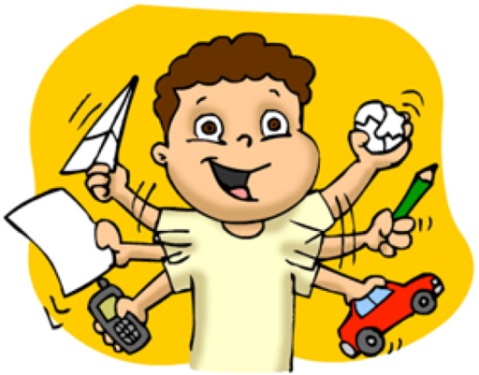 Синдром дефицита внимания и гиперактивностиТрудных детей не бывает. Это мы делаем их трудными. Т.П. Хризман       Ребенок с синдромом дефицита внимания и гиперактивностью неугомонный, невнимательный, непослушный, импульсивный, доставляет множество хлопот. Гиперактивность, или черезмерная двигательная расторможенность, является проявлением утомления. Утомление у ребенка идет не так, как у взрослого, который контролирует это состояние и вовремя отдыхает. У ребенка она проявляется в виде перевозбуждения и слабом контроле своих действий.       Дефицит активного внимания – неспособность удерживать внимание на чем-либо в течении определенного отрезка времени. Это произвольное внимание. Для него нужна мотивация, понимание необходимости сосредоточиться.       Импульсивность – неспособность затормозить свои непосредственные побуждения. Такие дети часто действуют, не подумав, не умеют подчиниться правилам, ждать. У них часто меняется настроение. Характерной чертой умственной деятельности гиперактивных детей является цикличность. При этом мозг ребенка продуктивно работает 5-15 минут в зависимости от возраста ребенка, а затем 3-7 минут накапливает энергию для следующего цикла. В этот момент ребенок «выпадает» из общего ритма работы и не слышит педагога, не может совершить какое-либо действие и не помнит об этом. Чтобы оставаться в сознании, таким детям нужно постоянно держать свой вестибулярный аппарат в активности – вертеть головой, двигаться, крутиться. Если голова и тело ребенка будут неподвижны, то у такого ребенка снижается уровень активности мозга. Если в семье равные, спокойные отношения, то гиперактивность может не проявляться. Но попадая в школу, где много внешних раздражителей, ребенок начинает демонстрировать весь набор признаков синдрома дефицита внимания и гиперактивности. У детей с гиперактивностью наблюдается слабая моторная координация, характеризующаяся неловкими беспорядочными движениями. Для них характерна постоянная внешняя болтовня, которая бывает при несформированности внутренней речи, контролирующей социальное поведение. Среди таких детей могу быть и одаренные, обладающие неординарными способностями. Гиперактивные дети могут иметь хороший общий интеллект, но развивать его в полной мере мешают нарушения развития. Ребенок имеет дефицит внимания, если он: - не обращает внимания на детали и допускает ошибки в работе;- с трудом поддерживает внимание в работе и игре; - не слушает, что ему говорят; - не в состоянии следовать инструкциям;- не может организовать игру или деятельность; - имеет сложности в выполнении заданий, требующих длительной концентрации внимания; - часто теряет вещи; - часто и легко отвлекается; - бывает забывчив. Ребенок гиперактивен, если он: - совершает суетливые движения руками и ногами; - часто вскакивает со своего места; - гиперподвижен в ситуациях, когда гиперподвижность неприемлема; - не может играть в «тихие» игры; - всегда находится в движении; - очень много говорит. Ребенок импульсивен (т.е. не способен остановиться и подумать, прежде чем заговорить или совершить действия), если он: - отвечает на вопрос, не слушая его; - не может дождаться своей очереди; - вмешивается в разговор и игры других. С уважением, учитель – дефектолог Огороднова Е. В.